ADVANCED JAVA PRACTICALS SYCS :PRACTICAL NO 1:Aim: Develop the presentation layer of library Management software application with suitable menus.Library.javaimport java.awt.BorderLayout;import java.awt.EventQueue;import javax.swing.JFrame;import javax.swing.JPanel;import javax.swing.border.EmptyBorder;import javax.swing.GroupLayout;import javax.swing.GroupLayout.Alignment;import javax.swing.JLabel;import java.awt.Color;import java.awt.Font;import javax.swing.JButton;import javax.swing.LayoutStyle.ComponentPlacement;import java.awt.event.ActionListener;import java.awt.event.ActionEvent;public class Library extends JFrame {	static Library frame;	private JPanel contentPane;	/**	 * Launch the application.	 */	public static void main(String[] args) {		EventQueue.invokeLater(new Runnable() {			public void run() {				try {					frame= new Library();					frame.setVisible(true);				} catch (Exception e) {					e.printStackTrace();				}			}		});	}	/**	 * Create the frame.	 */	public Library() {		setDefaultCloseOperation(JFrame.EXIT_ON_CLOSE);		setBounds(100, 100, 450, 300);		contentPane = new JPanel();		contentPane.setBorder(new EmptyBorder(5, 5, 5, 5));		setContentPane(contentPane);		JLabel lblLibraryManagement = new JLabel("Library Management - JavaTpoint");		lblLibraryManagement.setFont(new Font("Tahoma", Font.PLAIN, 18));		lblLibraryManagement.setForeground(Color.GRAY);		JButton btnAdminLogin = new JButton("Admin Login");		btnAdminLogin.addActionListener(new ActionListener() {			public void actionPerformed(ActionEvent e) {			AdminLogin.main(new String[]{});			frame.dispose();			}		});		btnAdminLogin.setFont(new Font("Tahoma", Font.PLAIN, 15));		JButton btnLibrarianLogin = new JButton("Librarian Login");		btnLibrarianLogin.addActionListener(new ActionListener() {			public void actionPerformed(ActionEvent arg0) {				LibrarianLogin.main(new String[]{});			}		});		btnLibrarianLogin.setFont(new Font("Tahoma", Font.PLAIN, 15));		GroupLayout gl_contentPane = new GroupLayout(contentPane);		gl_contentPane.setHorizontalGroup(			gl_contentPane.createParallelGroup(Alignment.LEADING)				.addGroup(gl_contentPane.createSequentialGroup()					.addGroup(gl_contentPane.createParallelGroup(Alignment.LEADING)						.addGroup(gl_contentPane.createSequentialGroup()							.addGap(64)							.addComponent(lblLibraryManagement))						.addGroup(gl_contentPane.createSequentialGroup()							.addGap(140)							.addGroup(gl_contentPane.createParallelGroup(Alignment.TRAILING, false)								.addComponent(btnLibrarianLogin, Alignment.LEADING, GroupLayout.DEFAULT_SIZE, GroupLayout.DEFAULT_SIZE, Short.MAX_VALUE)								.addComponent(btnAdminLogin, Alignment.LEADING, GroupLayout.DEFAULT_SIZE, 135, Short.MAX_VALUE))))					.addContainerGap(95, Short.MAX_VALUE))		);		gl_contentPane.setVerticalGroup(			gl_contentPane.createParallelGroup(Alignment.LEADING)				.addGroup(gl_contentPane.createSequentialGroup()					.addContainerGap()					.addComponent(lblLibraryManagement)					.addGap(32)					.addComponent(btnAdminLogin, GroupLayout.PREFERRED_SIZE, 52, GroupLayout.PREFERRED_SIZE)					.addPreferredGap(ComponentPlacement.UNRELATED)					.addComponent(btnLibrarianLogin, GroupLayout.PREFERRED_SIZE, 53, GroupLayout.PREFERRED_SIZE)					.addContainerGap(70, Short.MAX_VALUE))		);		contentPane.setLayout(gl_contentPane);	}}Output: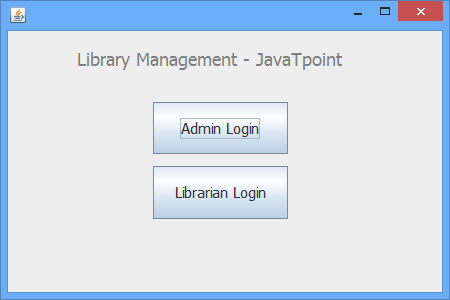 AdminLogin.javaimport java.awt.BorderLayout;import java.awt.EventQueue;import javax.swing.JFrame;import javax.swing.JPanel;import javax.swing.border.EmptyBorder;import javax.swing.GroupLayout;import javax.swing.GroupLayout.Alignment;import javax.swing.JLabel;import javax.swing.JOptionPane;import java.awt.Font;import java.awt.Color;import javax.swing.JTextField;import javax.swing.JButton;import java.awt.event.ActionListener;import java.awt.event.ActionEvent;import javax.swing.JPasswordField;public class AdminLogin extends JFrame {	static AdminLogin frame;	private JPanel contentPane;	private JTextField textField;	private JPasswordField passwordField;	/**	 * Launch the application.	 */	public static void main(String[] args) {		EventQueue.invokeLater(new Runnable() {			public void run() {				try {					frame = new AdminLogin();					frame.setVisible(true);				} catch (Exception e) {					e.printStackTrace();				}			}		});	}	/**	 * Create the frame.	 */	public AdminLogin() {		setDefaultCloseOperation(JFrame.EXIT_ON_CLOSE);		setBounds(100, 100, 450, 300);		contentPane = new JPanel();		contentPane.setBorder(new EmptyBorder(5, 5, 5, 5));		setContentPane(contentPane);		JLabel lblAdminLoginForm = new JLabel("Admin Login Form");		lblAdminLoginForm.setForeground(Color.GRAY);		lblAdminLoginForm.setFont(new Font("Tahoma", Font.PLAIN, 18));		JLabel lblEnterName = new JLabel("Enter Name:");		JLabel lblEnterPassword = new JLabel("Enter Password:");		textField = new JTextField();		textField.setColumns(10);		JButton btnLogin = new JButton("Login");		btnLogin.addActionListener(new ActionListener() {			public void actionPerformed(ActionEvent e) {			String name=textField.getText();			String password=String.valueOf(passwordField.getPassword());			if(name.equals("admin")&&password.equals("admin123")){				AdminSuccess.main(new String[]{});				frame.dispose();			}else{				JOptionPane.showMessageDialog(AdminLogin.this, "Sorry, Username or Password Error","Login Error!", JOptionPane.ERROR_MESSAGE);				textField.setText("");				passwordField.setText("");			}			}		});		passwordField = new JPasswordField();		GroupLayout gl_contentPane = new GroupLayout(contentPane);		gl_contentPane.setHorizontalGroup(			gl_contentPane.createParallelGroup(Alignment.TRAILING)				.addGroup(gl_contentPane.createSequentialGroup()					.addGroup(gl_contentPane.createParallelGroup(Alignment.LEADING)						.addGroup(gl_contentPane.createSequentialGroup()							.addGap(124)							.addComponent(lblAdminLoginForm))						.addGroup(gl_contentPane.createSequentialGroup()							.addGap(19)							.addGroup(gl_contentPane.createParallelGroup(Alignment.LEADING)								.addComponent(lblEnterName)								.addComponent(lblEnterPassword))							.addGap(47)							.addGroup(gl_contentPane.createParallelGroup(Alignment.LEADING, false)								.addComponent(passwordField)								.addComponent(textField, GroupLayout.DEFAULT_SIZE, 172, Short.MAX_VALUE))))					.addContainerGap(107, Short.MAX_VALUE))				.addGroup(gl_contentPane.createSequentialGroup()					.addContainerGap(187, Short.MAX_VALUE)					.addComponent(btnLogin, GroupLayout.PREFERRED_SIZE, 86, GroupLayout.PREFERRED_SIZE)					.addGap(151))		);		gl_contentPane.setVerticalGroup(			gl_contentPane.createParallelGroup(Alignment.LEADING)				.addGroup(gl_contentPane.createSequentialGroup()					.addComponent(lblAdminLoginForm)					.addGap(26)					.addGroup(gl_contentPane.createParallelGroup(Alignment.BASELINE)						.addComponent(lblEnterName)						.addComponent(textField, GroupLayout.PREFERRED_SIZE, GroupLayout.DEFAULT_SIZE, GroupLayout.PREFERRED_SIZE))					.addGap(28)					.addGroup(gl_contentPane.createParallelGroup(Alignment.BASELINE)						.addComponent(lblEnterPassword)						.addComponent(passwordField, GroupLayout.PREFERRED_SIZE, GroupLayout.DEFAULT_SIZE, GroupLayout.PREFERRED_SIZE))					.addGap(18)					.addComponent(btnLogin, GroupLayout.PREFERRED_SIZE, 37, GroupLayout.PREFERRED_SIZE)					.addContainerGap(80, Short.MAX_VALUE))		);		contentPane.setLayout(gl_contentPane);	}}Output: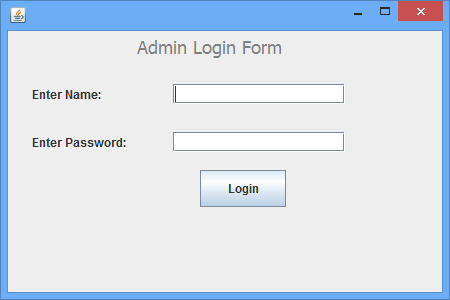 AdminSuccess.javaimport java.awt.BorderLayout;import java.awt.EventQueue;import javax.swing.JFrame;import javax.swing.JPanel;import javax.swing.border.EmptyBorder;import javax.swing.GroupLayout;import javax.swing.GroupLayout.Alignment;import javax.swing.JLabel;import java.awt.Color;import java.awt.Font;import javax.swing.JButton;import java.awt.event.ActionListener;import java.awt.event.ActionEvent;import javax.swing.LayoutStyle.ComponentPlacement;import java.sql.*;public class AdminSuccess extends JFrame {	static AdminSuccess frame;	private JPanel contentPane;	/**	 * Launch the application.	 */	public static void main(String[] args) {		EventQueue.invokeLater(new Runnable() {			public void run() {				try {					frame = new AdminSuccess();					frame.setVisible(true);				} catch (Exception e) {					e.printStackTrace();				}			}		});	}	/**	 * Create the frame.	 */	public AdminSuccess() {		setDefaultCloseOperation(JFrame.EXIT_ON_CLOSE);		setBounds(100, 100, 450, 371);		contentPane = new JPanel();		contentPane.setBorder(new EmptyBorder(5, 5, 5, 5));		setContentPane(contentPane);		JLabel lblAdminSection = new JLabel("Admin Section");		lblAdminSection.setFont(new Font("Tahoma", Font.PLAIN, 22));		lblAdminSection.setForeground(Color.GRAY);		JButton btnNewButton = new JButton("Add Librarian");		btnNewButton.setFont(new Font("Tahoma", Font.PLAIN, 15));		btnNewButton.addActionListener(new ActionListener() {			public void actionPerformed(ActionEvent e) {			LibrarianForm.main(new String[]{});			frame.dispose();			}		});		JButton btnViewLibrarian = new JButton("View Librarian");		btnViewLibrarian.addActionListener(new ActionListener() {			public void actionPerformed(ActionEvent arg0) {			ViewLibrarian.main(new String[]{});			}		});		btnViewLibrarian.setFont(new Font("Tahoma", Font.PLAIN, 15));		JButton btnDeleteLibrarian = new JButton("Delete Librarian");		btnDeleteLibrarian.addActionListener(new ActionListener() {			public void actionPerformed(ActionEvent e) {			DeleteLibrarian.main(new String[]{});			frame.dispose();			}		});		btnDeleteLibrarian.setFont(new Font("Tahoma", Font.PLAIN, 15));		JButton btnLogout = new JButton("Logout");		btnLogout.addActionListener(new ActionListener() {			public void actionPerformed(ActionEvent arg0) {				Library.main(new String[]{});				frame.dispose();			}		});		btnLogout.setFont(new Font("Tahoma", Font.PLAIN, 15));		GroupLayout gl_contentPane = new GroupLayout(contentPane);		gl_contentPane.setHorizontalGroup(			gl_contentPane.createParallelGroup(Alignment.TRAILING)				.addGroup(gl_contentPane.createSequentialGroup()					.addContainerGap(150, Short.MAX_VALUE)					.addComponent(lblAdminSection, GroupLayout.PREFERRED_SIZE, 151, GroupLayout.PREFERRED_SIZE)					.addGap(123))				.addGroup(Alignment.LEADING, gl_contentPane.createSequentialGroup()					.addGap(134)					.addGroup(gl_contentPane.createParallelGroup(Alignment.LEADING)						.addComponent(btnLogout, GroupLayout.PREFERRED_SIZE, 181, GroupLayout.PREFERRED_SIZE)						.addComponent(btnDeleteLibrarian, GroupLayout.PREFERRED_SIZE, 181, GroupLayout.PREFERRED_SIZE)						.addComponent(btnViewLibrarian, GroupLayout.PREFERRED_SIZE, 181, GroupLayout.PREFERRED_SIZE)						.addComponent(btnNewButton, GroupLayout.PREFERRED_SIZE, 181, GroupLayout.PREFERRED_SIZE))					.addContainerGap(109, Short.MAX_VALUE))		);		gl_contentPane.setVerticalGroup(			gl_contentPane.createParallelGroup(Alignment.LEADING)				.addGroup(gl_contentPane.createSequentialGroup()					.addComponent(lblAdminSection, GroupLayout.PREFERRED_SIZE, 40, GroupLayout.PREFERRED_SIZE)					.addGap(11)					.addComponent(btnNewButton, GroupLayout.PREFERRED_SIZE, 49, GroupLayout.PREFERRED_SIZE)					.addGap(18)					.addComponent(btnViewLibrarian, GroupLayout.PREFERRED_SIZE, 49, GroupLayout.PREFERRED_SIZE)					.addGap(18)					.addComponent(btnDeleteLibrarian, GroupLayout.PREFERRED_SIZE, 49, GroupLayout.PREFERRED_SIZE)					.addGap(18)					.addComponent(btnLogout, GroupLayout.PREFERRED_SIZE, 49, GroupLayout.PREFERRED_SIZE)					.addContainerGap(21, Short.MAX_VALUE))		);		contentPane.setLayout(gl_contentPane);	}}Output: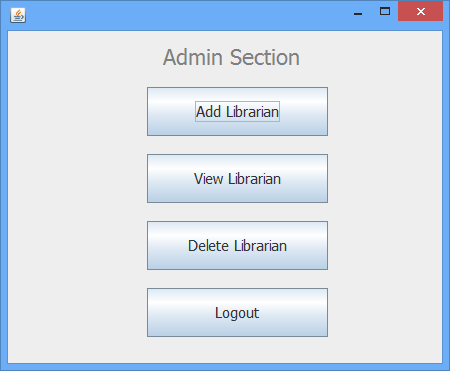 LibrarianLogin.javaimport java.awt.BorderLayout;import java.awt.EventQueue;import javax.swing.JFrame;import javax.swing.JPanel;import javax.swing.border.EmptyBorder;import javax.swing.GroupLayout;import javax.swing.GroupLayout.Alignment;import javax.swing.JLabel;import javax.swing.JOptionPane;import java.awt.Font;import java.awt.Color;import javax.swing.JTextField;import javax.swing.JButton;import java.awt.event.ActionListener;import java.awt.event.ActionEvent;import javax.swing.JPasswordField;public class LibrarianLogin extends JFrame {	static LibrarianLogin frame;	private JPanel contentPane;	private JTextField textField;	private JPasswordField passwordField;	/**	 * Launch the application.	 */	public static void main(String[] args) {		EventQueue.invokeLater(new Runnable() {			public void run() {				try {					frame = new LibrarianLogin();					frame.setVisible(true);				} catch (Exception e) {					e.printStackTrace();				}			}		});	}	/**	 * Create the frame.	 */	public LibrarianLogin() {		setDefaultCloseOperation(JFrame.EXIT_ON_CLOSE);		setBounds(100, 100, 450, 300);		contentPane = new JPanel();		contentPane.setBorder(new EmptyBorder(5, 5, 5, 5));		setContentPane(contentPane);		JLabel lblAdminLoginForm = new JLabel("Librarian Login Form");		lblAdminLoginForm.setForeground(Color.GRAY);		lblAdminLoginForm.setFont(new Font("Tahoma", Font.PLAIN, 18));		JLabel lblEnterName = new JLabel("Enter Name:");		JLabel lblEnterPassword = new JLabel("Enter Password:");		textField = new JTextField();		textField.setColumns(10);		JButton btnLogin = new JButton("Login");		btnLogin.addActionListener(new ActionListener() {			public void actionPerformed(ActionEvent e) {			String name=textField.getText();			String password=String.valueOf(passwordField.getPassword());			//System.out.println(name+" "+password);			if(LibrarianDao.validate(name, password)){				LibrarianSuccess.main(new String[]{});				frame.dispose();			}else{				JOptionPane.showMessageDialog(LibrarianLogin.this, "Sorry, Username or Password Error","Login Error!", JOptionPane.ERROR_MESSAGE);				textField.setText("");				passwordField.setText("");			}			}		});		passwordField = new JPasswordField();		GroupLayout gl_contentPane = new GroupLayout(contentPane);		gl_contentPane.setHorizontalGroup(			gl_contentPane.createParallelGroup(Alignment.TRAILING)				.addGroup(gl_contentPane.createSequentialGroup()					.addGroup(gl_contentPane.createParallelGroup(Alignment.LEADING)						.addGroup(gl_contentPane.createSequentialGroup()							.addGap(124)							.addComponent(lblAdminLoginForm))						.addGroup(gl_contentPane.createSequentialGroup()							.addGap(19)							.addGroup(gl_contentPane.createParallelGroup(Alignment.LEADING)								.addComponent(lblEnterName)								.addComponent(lblEnterPassword))							.addGap(47)							.addGroup(gl_contentPane.createParallelGroup(Alignment.LEADING, false)								.addComponent(passwordField)								.addComponent(textField, GroupLayout.DEFAULT_SIZE, 172, Short.MAX_VALUE))))					.addContainerGap(107, Short.MAX_VALUE))				.addGroup(gl_contentPane.createSequentialGroup()					.addContainerGap(187, Short.MAX_VALUE)					.addComponent(btnLogin, GroupLayout.PREFERRED_SIZE, 86, GroupLayout.PREFERRED_SIZE)					.addGap(151))		);		gl_contentPane.setVerticalGroup(			gl_contentPane.createParallelGroup(Alignment.LEADING)				.addGroup(gl_contentPane.createSequentialGroup()					.addComponent(lblAdminLoginForm)					.addGap(26)					.addGroup(gl_contentPane.createParallelGroup(Alignment.BASELINE)						.addComponent(lblEnterName)						.addComponent(textField, GroupLayout.PREFERRED_SIZE, GroupLayout.DEFAULT_SIZE, GroupLayout.PREFERRED_SIZE))					.addGap(28)					.addGroup(gl_contentPane.createParallelGroup(Alignment.BASELINE)						.addComponent(lblEnterPassword)						.addComponent(passwordField, GroupLayout.PREFERRED_SIZE, GroupLayout.DEFAULT_SIZE, GroupLayout.PREFERRED_SIZE))					.addGap(18)					.addComponent(btnLogin, GroupLayout.PREFERRED_SIZE, 37, GroupLayout.PREFERRED_SIZE)					.addContainerGap(80, Short.MAX_VALUE))		);		contentPane.setLayout(gl_contentPane);	}}Output: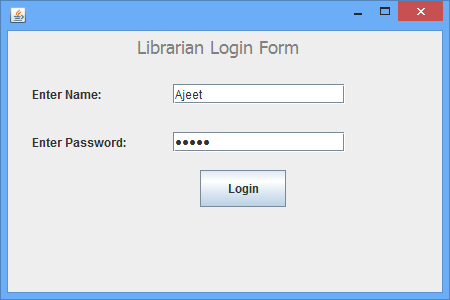 LibrarySuccess.javaimport java.awt.BorderLayout;import java.awt.EventQueue;import javax.swing.JFrame;import javax.swing.JPanel;import javax.swing.border.EmptyBorder;import javax.swing.GroupLayout;import javax.swing.GroupLayout.Alignment;import javax.swing.JLabel;import java.awt.Font;import java.awt.Color;import javax.swing.JButton;import java.awt.event.ActionListener;import java.awt.event.ActionEvent;public class LibrarianSuccess extends JFrame {	static LibrarianSuccess frame;	private JPanel contentPane;	/**	 * Launch the application.	 */	public static void main(String[] args) {		EventQueue.invokeLater(new Runnable() {			public void run() {				try {					frame = new LibrarianSuccess();					frame.setVisible(true);				} catch (Exception e) {					e.printStackTrace();				}			}		});	}	/**	 * Create the frame.	 */	public LibrarianSuccess() {		setDefaultCloseOperation(JFrame.EXIT_ON_CLOSE);		setBounds(100, 100, 450, 433);		contentPane = new JPanel();		contentPane.setForeground(Color.GRAY);		contentPane.setBorder(new EmptyBorder(5, 5, 5, 5));		setContentPane(contentPane);		JLabel lblLibrarianSection = new JLabel("Librarian Section - JavaTpoint");		lblLibrarianSection.setFont(new Font("Tahoma", Font.PLAIN, 22));		JButton btnNewButton = new JButton("Add Books");		btnNewButton.addActionListener(new ActionListener() {			public void actionPerformed(ActionEvent e) {			BooksForm.main(new String[]{});			frame.dispose();			}		});		btnNewButton.setFont(new Font("Tahoma", Font.PLAIN, 13));		JButton btnViewBooks = new JButton("View Books");		btnViewBooks.addActionListener(new ActionListener() {			public void actionPerformed(ActionEvent arg0) {				ViewBooks.main(new String[]{});			}		});		btnViewBooks.setFont(new Font("Tahoma", Font.PLAIN, 13));		JButton btnIssueBook = new JButton("Issue Book");		btnIssueBook.addActionListener(new ActionListener() {			public void actionPerformed(ActionEvent e) {				IssueBookForm.main(new String[]{});				frame.dispose();			}		});		btnIssueBook.setFont(new Font("Tahoma", Font.PLAIN, 13));		JButton btnViewIssuedBooks = new JButton("View Issued Books");		btnViewIssuedBooks.addActionListener(new ActionListener() {			public void actionPerformed(ActionEvent e) {				ViewIssuedBooks.main(new String[]{});			}		});		btnViewIssuedBooks.setFont(new Font("Tahoma", Font.PLAIN, 13));		JButton btnReturnBook = new JButton("Return Book");		btnReturnBook.addActionListener(new ActionListener() {			public void actionPerformed(ActionEvent e) {				ReturnBook.main(new String[]{});				frame.dispose();			}		});		btnReturnBook.setFont(new Font("Tahoma", Font.PLAIN, 13));		JButton btnLogout = new JButton("Logout");		btnLogout.addActionListener(new ActionListener() {			public void actionPerformed(ActionEvent e) {				Library.main(new String[]{});				frame.dispose();			}		});		btnLogout.setFont(new Font("Tahoma", Font.PLAIN, 13));		GroupLayout gl_contentPane = new GroupLayout(contentPane);		gl_contentPane.setHorizontalGroup(			gl_contentPane.createParallelGroup(Alignment.LEADING)				.addGroup(Alignment.TRAILING, gl_contentPane.createSequentialGroup()					.addContainerGap(81, Short.MAX_VALUE)					.addComponent(lblLibrarianSection)					.addGap(54))				.addGroup(gl_contentPane.createSequentialGroup()					.addGap(132)					.addGroup(gl_contentPane.createParallelGroup(Alignment.LEADING)						.addComponent(btnLogout, GroupLayout.PREFERRED_SIZE, 191, GroupLayout.PREFERRED_SIZE)						.addComponent(btnReturnBook, GroupLayout.PREFERRED_SIZE, 191, GroupLayout.PREFERRED_SIZE)						.addComponent(btnViewIssuedBooks, GroupLayout.PREFERRED_SIZE, 191, GroupLayout.PREFERRED_SIZE)						.addComponent(btnIssueBook, GroupLayout.PREFERRED_SIZE, 191, GroupLayout.PREFERRED_SIZE)						.addComponent(btnViewBooks, GroupLayout.PREFERRED_SIZE, 191, GroupLayout.PREFERRED_SIZE)						.addComponent(btnNewButton, GroupLayout.PREFERRED_SIZE, 191, GroupLayout.PREFERRED_SIZE))					.addContainerGap(101, Short.MAX_VALUE))		);		gl_contentPane.setVerticalGroup(			gl_contentPane.createParallelGroup(Alignment.LEADING)				.addGroup(gl_contentPane.createSequentialGroup()					.addContainerGap()					.addComponent(lblLibrarianSection)					.addGap(18)					.addComponent(btnNewButton, GroupLayout.PREFERRED_SIZE, 37, GroupLayout.PREFERRED_SIZE)					.addGap(18)					.addComponent(btnViewBooks, GroupLayout.PREFERRED_SIZE, 37, GroupLayout.PREFERRED_SIZE)					.addGap(18)					.addComponent(btnIssueBook, GroupLayout.PREFERRED_SIZE, 37, GroupLayout.PREFERRED_SIZE)					.addGap(18)					.addComponent(btnViewIssuedBooks, GroupLayout.PREFERRED_SIZE, 37, GroupLayout.PREFERRED_SIZE)					.addGap(18)					.addComponent(btnReturnBook, GroupLayout.PREFERRED_SIZE, 37, GroupLayout.PREFERRED_SIZE)					.addGap(18)					.addComponent(btnLogout, GroupLayout.PREFERRED_SIZE, 37, GroupLayout.PREFERRED_SIZE)					.addContainerGap(16, Short.MAX_VALUE))		);		contentPane.setLayout(gl_contentPane);	}}Output: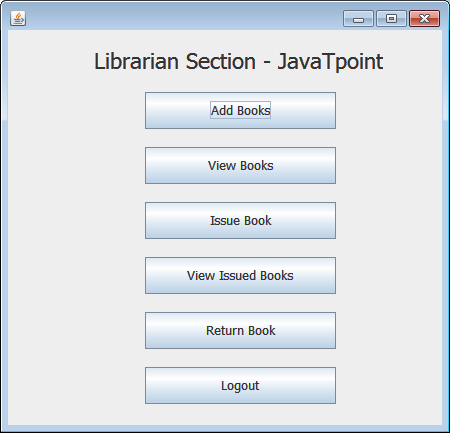 PRACTICAL NO 2Aim: Design suitable database for Library Management System.LibCreate.javaimport java.sql.*;public class LibCreate {  //JDBC driver name and database URLstatic final String JDBC_DRIVER="com.mysql.jdbc.Driver";static final String DB_URL="jdbc:mysql://LOCALHOST:3306/students";//Database credentials//static final String USER="root";//static final String PASS="1234";public static void main(String[] args){    Connection conn = null;    Statement stmt = null;    try{        Class.forName("com.mysql.jdbc.Driver");        System.out.println("Connecting to a selected database...");        conn = DriverManager.getConnection("jdbc:mysql://LOCALHOST:3306/students","root","12345");        System.out.println("Connected database successsfully...");        System.out.println("Creating table in given database...");        stmt = conn.createStatement();        String sql = "CREATE TABLE Librarian " +                "(name VARCHAR(255)," +                "password VARCHAR(255)," +                "email VARCHAR(255)," +                "address VARCHAR(255)," +                "city VARCHAR(255)," +                "contact VARCHAR(255))";        stmt.executeUpdate(sql);        System.out.println("Created table in given database...");    }catch(SQLException se){        se.printStackTrace();    }catch(Exception e){        e.printStackTrace();    }finally{    try{       if(stmt!=null)           conn.close();        }catch(SQLException se){            se.printStackTrace();        }//end finally try    }//end try    System.out.println("Goodbye!");    }//end main}//end LibCreate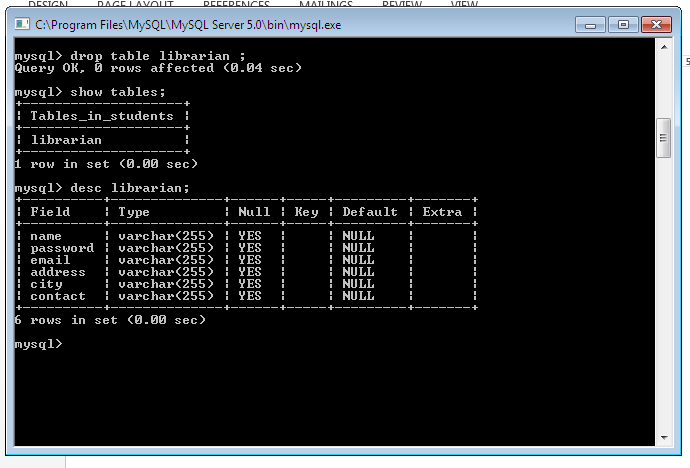 PRACTICAL NO: 3Aim: Develop business logic layer for Library Management System.LibrarianDao.javaimport java.sql.*;public class LibrarianDao {	public static int save(String name,String password,String email,String address,String city,String contact){		int status=0;		try{			Connection con=DB.getConnection();			PreparedStatement ps=con.prepareStatement("insert into librarian(name,password,email,address,city,contact) values(?,?,?,?,?,?)");                        ps.setString(1,name);			ps.setString(2,password);			ps.setString(3,email);			ps.setString(4,address);			ps.setString(5,city);			ps.setString(6,contact);			status=ps.executeUpdate();			con.close();		}catch(Exception e){System.out.println(e);}		return status;	}	public static int delete(int id){		int status=0;		try{			Connection con=DB.getConnection();			PreparedStatement ps=con.prepareStatement("delete from librarian where id=?");			ps.setInt(1,id);			status=ps.executeUpdate();			con.close();		}catch(Exception e){System.out.println(e);}		return status;	}	public static boolean validate(String name,String password){		boolean status=false;		try{			Connection con=DB.getConnection();			PreparedStatement ps=con.prepareStatement("select * from librarian where name=? and password=?");			ps.setString(1,name);			ps.setString(2,password);			ResultSet rs=ps.executeQuery();			status=rs.next();			con.close();		}catch(Exception e){System.out.println(e);}		return status;	}}LibrarianForm.javaimport java.awt.BorderLayout;import java.awt.EventQueue;import javax.swing.JFrame;import javax.swing.JPanel;import javax.swing.border.EmptyBorder;import javax.swing.GroupLayout;import javax.swing.GroupLayout.Alignment;import javax.swing.JLabel;import javax.swing.JOptionPane;import java.awt.Font;import java.awt.Color;import javax.swing.JTextField;import javax.swing.JPasswordField;import javax.swing.LayoutStyle.ComponentPlacement;import javax.swing.JButton;import java.awt.event.ActionListener;import java.awt.event.ActionEvent;public class LibrarianForm extends JFrame {	static LibrarianForm frame;	private JPanel contentPane;	private JTextField textField;	private JTextField textField_1;	private JTextField textField_2;	private JTextField textField_3;	private JTextField textField_4;	private JPasswordField passwordField;	/**	 * Launch the application.	 */	public static void main(String[] args) {		EventQueue.invokeLater(new Runnable() {			public void run() {				try {					frame = new LibrarianForm();					frame.setVisible(true);				} catch (Exception e) {					e.printStackTrace();				}			}		});	}	/**	 * Create the frame.	 */	public LibrarianForm() {		setDefaultCloseOperation(JFrame.EXIT_ON_CLOSE);		setBounds(100, 100, 450, 450);		contentPane = new JPanel();		contentPane.setBorder(new EmptyBorder(5, 5, 5, 5));		setContentPane(contentPane);		JLabel lblAddLibrarian = new JLabel("Add Librarian");		lblAddLibrarian.setForeground(Color.DARK_GRAY);		lblAddLibrarian.setFont(new Font("Tahoma", Font.PLAIN, 22));		JLabel lblName = new JLabel("Name:");		JLabel lblPassword = new JLabel("Password:");		JLabel lblEmail = new JLabel("Email:");		JLabel lblAddress = new JLabel("Address:");		JLabel lblCity = new JLabel("City:");		JLabel lblContactNo = new JLabel("Contact No:");                //JLabel lblid=new JLabel("ID");                textField = new JTextField();		textField.setColumns(10);		textField = new JTextField();		textField.setColumns(10);		textField_1 = new JTextField();		textField_1.setColumns(10);		textField_2 = new JTextField();		textField_2.setColumns(10);		textField_3 = new JTextField();		textField_3.setColumns(10);		textField_4 = new JTextField();		textField_4.setColumns(10);		passwordField = new JPasswordField();		JButton btnNewButton = new JButton("Add Librarian");		btnNewButton.addActionListener(new ActionListener() {			public void actionPerformed(ActionEvent e) {			String id=textField.getText();                        String name=textField.getText();			String password=String.valueOf(passwordField.getPassword());			String email=textField_1.getText();			String address=textField_2.getText();			String city=textField_3.getText();			String contact=textField_4.getText();			int i=LibrarianDao.save(name, password, email, address, city, contact);			if(i>0){				JOptionPane.showMessageDialog(LibrarianForm.this,"Librarian added successfully!");				AdminSuccess.main(new String[]{});				frame.dispose();			}else{				JOptionPane.showMessageDialog(LibrarianForm.this,"Sorry, unable to save!");			}			}		});		btnNewButton.setForeground(Color.DARK_GRAY);		JButton btnBack = new JButton("Back");		btnBack.addActionListener(new ActionListener() {			public void actionPerformed(ActionEvent e) {			AdminSuccess.main(new String[]{});			frame.dispose();			}		});		GroupLayout gl_contentPane = new GroupLayout(contentPane);		gl_contentPane.setHorizontalGroup(			gl_contentPane.createParallelGroup(Alignment.TRAILING)				.addGroup(gl_contentPane.createSequentialGroup()					.addGap(20)					.addGroup(gl_contentPane.createParallelGroup(Alignment.LEADING, false)						.addComponent(lblPassword, GroupLayout.DEFAULT_SIZE, 62, Short.MAX_VALUE)						.addComponent(lblName)						.addComponent(lblEmail, GroupLayout.PREFERRED_SIZE, 31, GroupLayout.PREFERRED_SIZE)						.addComponent(lblAddress, GroupLayout.DEFAULT_SIZE, GroupLayout.DEFAULT_SIZE, Short.MAX_VALUE)						.addComponent(lblCity, GroupLayout.PREFERRED_SIZE, 31, GroupLayout.PREFERRED_SIZE)						.addComponent(lblContactNo, GroupLayout.DEFAULT_SIZE, GroupLayout.DEFAULT_SIZE, Short.MAX_VALUE))					.addGap(58)					.addGroup(gl_contentPane.createParallelGroup(Alignment.LEADING, false)						.addComponent(textField_4, GroupLayout.DEFAULT_SIZE, 177, Short.MAX_VALUE)						.addComponent(textField_3, GroupLayout.DEFAULT_SIZE, 177, Short.MAX_VALUE)						.addComponent(textField_2, GroupLayout.DEFAULT_SIZE, 177, Short.MAX_VALUE)						.addComponent(textField_1, GroupLayout.DEFAULT_SIZE, 177, Short.MAX_VALUE)						.addComponent(textField, GroupLayout.DEFAULT_SIZE, 177, Short.MAX_VALUE)						.addComponent(passwordField))					.addContainerGap(107, Short.MAX_VALUE))				.addGroup(gl_contentPane.createSequentialGroup()					.addContainerGap(151, Short.MAX_VALUE)					.addComponent(lblAddLibrarian)					.addGap(144))				.addGroup(gl_contentPane.createSequentialGroup()					.addContainerGap(160, Short.MAX_VALUE)					.addComponent(btnNewButton, GroupLayout.PREFERRED_SIZE, 131, GroupLayout.PREFERRED_SIZE)					.addGap(133))				.addGroup(gl_contentPane.createSequentialGroup()					.addContainerGap(200, Short.MAX_VALUE)					.addComponent(btnBack)					.addGap(169))		);		gl_contentPane.setVerticalGroup(			gl_contentPane.createParallelGroup(Alignment.LEADING)				.addGroup(gl_contentPane.createSequentialGroup()					.addComponent(lblAddLibrarian)					.addGap(18)					.addGroup(gl_contentPane.createParallelGroup(Alignment.LEADING)						.addGroup(gl_contentPane.createSequentialGroup()							.addComponent(lblName)							.addGap(18)							.addComponent(lblPassword))						.addGroup(gl_contentPane.createSequentialGroup()							.addComponent(textField, GroupLayout.PREFERRED_SIZE, GroupLayout.DEFAULT_SIZE, GroupLayout.PREFERRED_SIZE)							.addPreferredGap(ComponentPlacement.UNRELATED)							.addComponent(passwordField, GroupLayout.PREFERRED_SIZE, GroupLayout.DEFAULT_SIZE, GroupLayout.PREFERRED_SIZE)))					.addGap(18)					.addGroup(gl_contentPane.createParallelGroup(Alignment.BASELINE)						.addComponent(lblEmail)						.addComponent(textField_1, GroupLayout.PREFERRED_SIZE, GroupLayout.DEFAULT_SIZE, GroupLayout.PREFERRED_SIZE))					.addGap(18)					.addGroup(gl_contentPane.createParallelGroup(Alignment.BASELINE)						.addComponent(lblAddress)						.addComponent(textField_2, GroupLayout.PREFERRED_SIZE, GroupLayout.DEFAULT_SIZE, GroupLayout.PREFERRED_SIZE))					.addGap(18)					.addGroup(gl_contentPane.createParallelGroup(Alignment.BASELINE)						.addComponent(lblCity)						.addComponent(textField_3, GroupLayout.PREFERRED_SIZE, GroupLayout.DEFAULT_SIZE, GroupLayout.PREFERRED_SIZE))					.addGap(18)					.addGroup(gl_contentPane.createParallelGroup(Alignment.BASELINE)						.addComponent(lblContactNo)						.addComponent(textField_4, GroupLayout.PREFERRED_SIZE, GroupLayout.DEFAULT_SIZE, GroupLayout.PREFERRED_SIZE))					.addGap(18)					.addComponent(btnNewButton, GroupLayout.PREFERRED_SIZE, 36, GroupLayout.PREFERRED_SIZE)					.addPreferredGap(ComponentPlacement.RELATED, 57, Short.MAX_VALUE)					.addComponent(btnBack)					.addGap(19))		);		contentPane.setLayout(gl_contentPane);	}}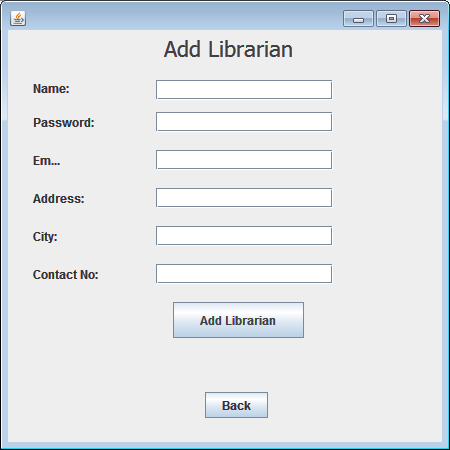 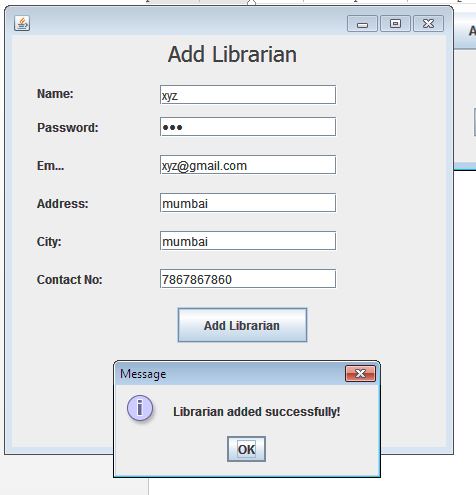 ViewLibrarian.javaimport java.awt.BorderLayout;import java.awt.EventQueue;import java.sql.Connection;import java.sql.PreparedStatement;import java.sql.ResultSet;import java.sql.ResultSetMetaData;import javax.swing.JFrame;import javax.swing.JPanel;import javax.swing.JScrollPane;import javax.swing.border.EmptyBorder;import javax.swing.JTable;public class ViewLibrarian extends JFrame {	private JPanel contentPane;	private JTable table;	public static void main(String[] args) {		EventQueue.invokeLater(new Runnable() {			public void run() {				try {					ViewLibrarian frame = new ViewLibrarian();					frame.setVisible(true);				} catch (Exception e) {					e.printStackTrace();				}			}		});	}	/**	 * Create the frame.	 */	public ViewLibrarian() {		setDefaultCloseOperation(JFrame.HIDE_ON_CLOSE);		setBounds(100, 100, 450, 300);		contentPane = new JPanel();		contentPane.setBorder(new EmptyBorder(5, 5, 5, 5));		contentPane.setLayout(new BorderLayout(0, 0));		setContentPane(contentPane);		String data[][]=null;		String column[]=null;		try{			Connection con=DB.getConnection();			PreparedStatement ps=con.prepareStatement("select * from librarian",ResultSet.TYPE_SCROLL_SENSITIVE,ResultSet.CONCUR_UPDATABLE);			ResultSet rs=ps.executeQuery();			ResultSetMetaData rsmd=rs.getMetaData();			int cols=rsmd.getColumnCount();			column=new String[cols];			for(int i=1;i<=cols;i++){				column[i-1]=rsmd.getColumnName(i);			}			rs.last();			int rows=rs.getRow();			rs.beforeFirst();			data=new String[rows][cols];			int count=0;			while(rs.next()){				for(int i=1;i<=cols;i++){					data[count][i-1]=rs.getString(i);				}				count++;			}			con.close();		}catch(Exception e){System.out.println(e);}		table = new JTable(data,column);		JScrollPane sp=new JScrollPane(table);		contentPane.add(sp, BorderLayout.CENTER);	}}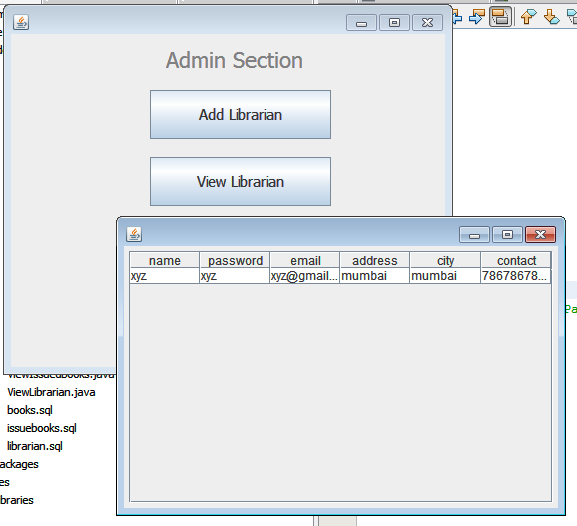 import java.awt.BorderLayout;import java.awt.EventQueue;import javax.swing.JFrame;import javax.swing.JPanel;import javax.swing.border.EmptyBorder;import javax.swing.GroupLayout;import javax.swing.GroupLayout.Alignment;import javax.swing.JLabel;import javax.swing.JOptionPane;import javax.swing.JTextField;import javax.swing.JButton;import java.awt.Font;import java.awt.event.ActionListener;import java.awt.event.ActionEvent;public class DeleteLibrarian extends JFrame {	static DeleteLibrarian frame;	private JPanel contentPane;	private JTextField textField;	/**	 * Launch the application.	 */	public static void main(String[] args) {		EventQueue.invokeLater(new Runnable() {			public void run() {				try {					frame = new DeleteLibrarian();					frame.setVisible(true);				} catch (Exception e) {					e.printStackTrace();				}			}		});	}	/**	 * Create the frame.	 */	public DeleteLibrarian() {		setDefaultCloseOperation(JFrame.EXIT_ON_CLOSE);		setBounds(100, 100, 450, 300);		contentPane = new JPanel();		contentPane.setBorder(new EmptyBorder(5, 5, 5, 5));		setContentPane(contentPane);		JLabel lblEnterId = new JLabel("Enter Id:");		textField = new JTextField();		textField.setColumns(10);		JButton btnDelete = new JButton("Delete");		btnDelete.addActionListener(new ActionListener() {			public void actionPerformed(ActionEvent e) {				String sid=textField.getText();				if(sid==null||sid.trim().equals("")){					JOptionPane.showMessageDialog(DeleteLibrarian.this,"Id can't be blank");				}else{					int id=Integer.parseInt(sid);					int i=LibrarianDao.delete(id);					if(i>0){						JOptionPane.showMessageDialog(DeleteLibrarian.this,"Record deleted successfully!");					}else{						JOptionPane.showMessageDialog(DeleteLibrarian.this,"Unable to delete given id!");					}				}			}		});		btnDelete.setFont(new Font("Tahoma", Font.PLAIN, 13));		JButton btnNewButton = new JButton("Back");		btnNewButton.addActionListener(new ActionListener() {			public void actionPerformed(ActionEvent e) {				AdminSuccess.main(new String[]{});				frame.dispose();			}		});		btnNewButton.setFont(new Font("Tahoma", Font.PLAIN, 13));		GroupLayout gl_contentPane = new GroupLayout(contentPane);		gl_contentPane.setHorizontalGroup(			gl_contentPane.createParallelGroup(Alignment.LEADING)				.addGroup(gl_contentPane.createSequentialGroup()					.addGap(39)					.addComponent(lblEnterId)					.addGap(57)					.addComponent(textField, GroupLayout.PREFERRED_SIZE, 178, GroupLayout.PREFERRED_SIZE)					.addContainerGap(107, Short.MAX_VALUE))				.addGroup(Alignment.TRAILING, gl_contentPane.createSequentialGroup()					.addContainerGap(175, Short.MAX_VALUE)					.addComponent(btnDelete, GroupLayout.PREFERRED_SIZE, 109, GroupLayout.PREFERRED_SIZE)					.addGap(140))				.addGroup(Alignment.TRAILING, gl_contentPane.createSequentialGroup()					.addContainerGap(322, Short.MAX_VALUE)					.addComponent(btnNewButton, GroupLayout.PREFERRED_SIZE, 92, GroupLayout.PREFERRED_SIZE)					.addContainerGap())		);		gl_contentPane.setVerticalGroup(			gl_contentPane.createParallelGroup(Alignment.LEADING)				.addGroup(gl_contentPane.createSequentialGroup()					.addGap(19)					.addGroup(gl_contentPane.createParallelGroup(Alignment.LEADING)						.addComponent(textField, GroupLayout.PREFERRED_SIZE, GroupLayout.DEFAULT_SIZE, GroupLayout.PREFERRED_SIZE)						.addComponent(lblEnterId))					.addGap(33)					.addComponent(btnDelete, GroupLayout.PREFERRED_SIZE, 33, GroupLayout.PREFERRED_SIZE)					.addGap(43)					.addComponent(btnNewButton)					.addContainerGap(78, Short.MAX_VALUE))		);		contentPane.setLayout(gl_contentPane);	}}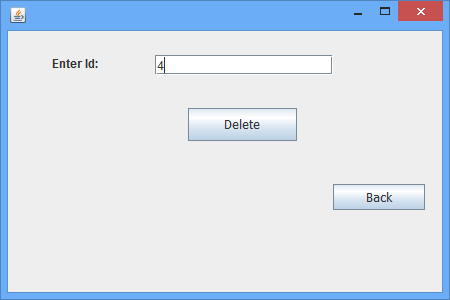 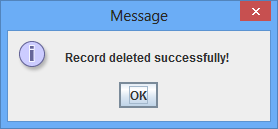 